      المملكة العربية السعودية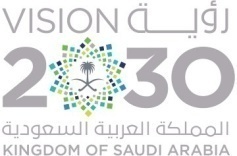 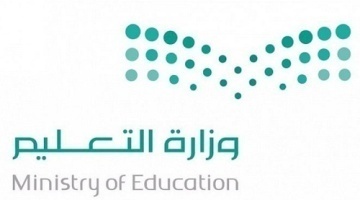         وزارة التعليمالثانوية ..................... المادة : تربية مهنية                                                          الموضوع :    سلوكيات وقيم العمل                                                                                                                                                                        ( وحدة العلوم الإدارية )الفصل :                                                                            مكان التنفيذ :   الفصل      - غرفة المصادر                                       تهيئة (  قصة - حدث واقعي -  عرض صور - عرض فيلم تعليمي - طرح مشكلة - مشهد تمثيلي -  أخرى....................... )                                    معلمة المادة :                                                                    قائدة المدرسة : اليومالأحدالاثنينالثلاثاءالأربعاءالخميسالتاريخالأهداف السلوكية الإجرائيةالأهداف السلوكية الإجرائيةالمحتوىالمحتوىاستراتيجيات التدريس الحديثةاستراتيجيات التدريس الحديثةطرق وأساليب التدريسطرق وأساليب التدريسالوسائل والتقنيات المستخدمةالوسائل والتقنيات المستخدمةالمهارات المكتسبةالمهارات المكتسبةالتقويمأن تستنتج المتعلمة أهمية العمل  بمنظور إسلامي من خلال التمهيد .أن تذكر المتعلمة مفهوم العمل .أن تعدد المتعلمة ثلاثةمن قيم العمل.أن تذكر المتعلمة ستة من سلوكيات العمل.أن تستنتج المتعلمة أهمية العمل  بمنظور إسلامي من خلال التمهيد .أن تذكر المتعلمة مفهوم العمل .أن تعدد المتعلمة ثلاثةمن قيم العمل.أن تذكر المتعلمة ستة من سلوكيات العمل.حوار حول أهمية العمل وكيف أن الإنسان الذي لا يعمل هو عالة على غيره. وكيف أن الحضارات قامت بالعمل .حث الإسلام على العمل بل جعله عبادة قال تعالى" فإذا قضيت الصلوة  فإنتشرو ا في الأرض وابتغوا من فضل الله واذكروا الله كثيراً لعلكم تفلحون"  الجمعةالقيم الخاصة بالعمل والتي خصها الدين الإسلامي ما يلي:الإتقان:حسن الخلق :الأمانة:سلوكيات العمل:الولاء للمنشأة.العمل بروح الفريق.الهندام الحسن وحسن المظهر.حوار حول أهمية العمل وكيف أن الإنسان الذي لا يعمل هو عالة على غيره. وكيف أن الحضارات قامت بالعمل .حث الإسلام على العمل بل جعله عبادة قال تعالى" فإذا قضيت الصلوة  فإنتشرو ا في الأرض وابتغوا من فضل الله واذكروا الله كثيراً لعلكم تفلحون"  الجمعةالقيم الخاصة بالعمل والتي خصها الدين الإسلامي ما يلي:الإتقان:حسن الخلق :الأمانة:سلوكيات العمل:الولاء للمنشأة.العمل بروح الفريق.الهندام الحسن وحسن المظهر.التعلم التعاونيتمثيل الأدوارالخرائط الذهنيةالتعلم باللعبالتعلم النشطحل المشكلاتتعلم الأقرانالعصف الذهنيالتفكيرالناقدالتفكير الإبداعيالبحث والاستكشافخرائط المفاهيمأخرى......................................................................التعلم التعاونيتمثيل الأدوارالخرائط الذهنيةالتعلم باللعبالتعلم النشطحل المشكلاتتعلم الأقرانالعصف الذهنيالتفكيرالناقدالتفكير الإبداعيالبحث والاستكشافخرائط المفاهيمأخرى......................................................................حوار ومناقشةاستنتاجإلقائيةعرضاستقرائيةمحاضرةأخرى....................................................................................حوار ومناقشةاستنتاجإلقائيةعرضاستقرائيةمحاضرةأخرى....................................................................................كتاب الطالبكتاب النشاطجهاز العرضشفافياتجهاز تسجيلمجسماتعيناتفيلم تعليميلوحاتمراجعأخرى.................................................................................كتاب الطالبكتاب النشاطجهاز العرضشفافياتجهاز تسجيلمجسماتعيناتفيلم تعليميلوحاتمراجعأخرى.................................................................................*عمليات التعليم الأساسية: الملاحظةالتصنيفجمع المعلوماتالاستنتاجأخرى...........................* عمليات التفكير الإبداعي:المرونةالطلاقةالأصالةالخيالالعصف الذهني* التفكير الناقد:تحديد الأولوياتالاستدلالأخرى.........................*عمليات التعليم الأساسية: الملاحظةالتصنيفجمع المعلوماتالاستنتاجأخرى...........................* عمليات التفكير الإبداعي:المرونةالطلاقةالأصالةالخيالالعصف الذهني* التفكير الناقد:تحديد الأولوياتالاستدلالأخرى.........................استنتجي أهمية العمل بمنظور إسلامي من خلال التمهيد ؟ماهو مفهوم العمل ؟عددي ثلاثة من قيم العمل؟أذكري ستة من سلوكيات العمل.الربط :القرآن الكريمالسنة النبويةالحياةالأحداث الجاريةأخرى.................القرآن الكريمالسنة النبويةالحياةالأحداث الجاريةأخرى.................أساليبالتقويم:أساليبالتقويم:الملاحظةاسئلة وأجوبةأداء عملياختباراتاخرى.............الملاحظةاسئلة وأجوبةأداء عملياختباراتاخرى.............أدواتالتقويم :أدواتالتقويم :ورقة عملبحوثسلالم التقديرتقاريراستباناتأخرى.................ورقة عملبحوثسلالم التقديرتقاريراستباناتأخرى.................الواجب المنزلي :